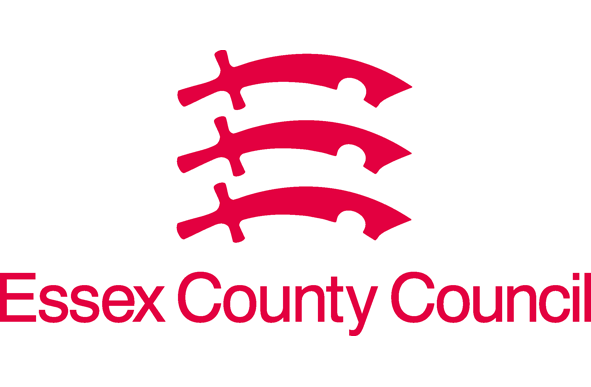 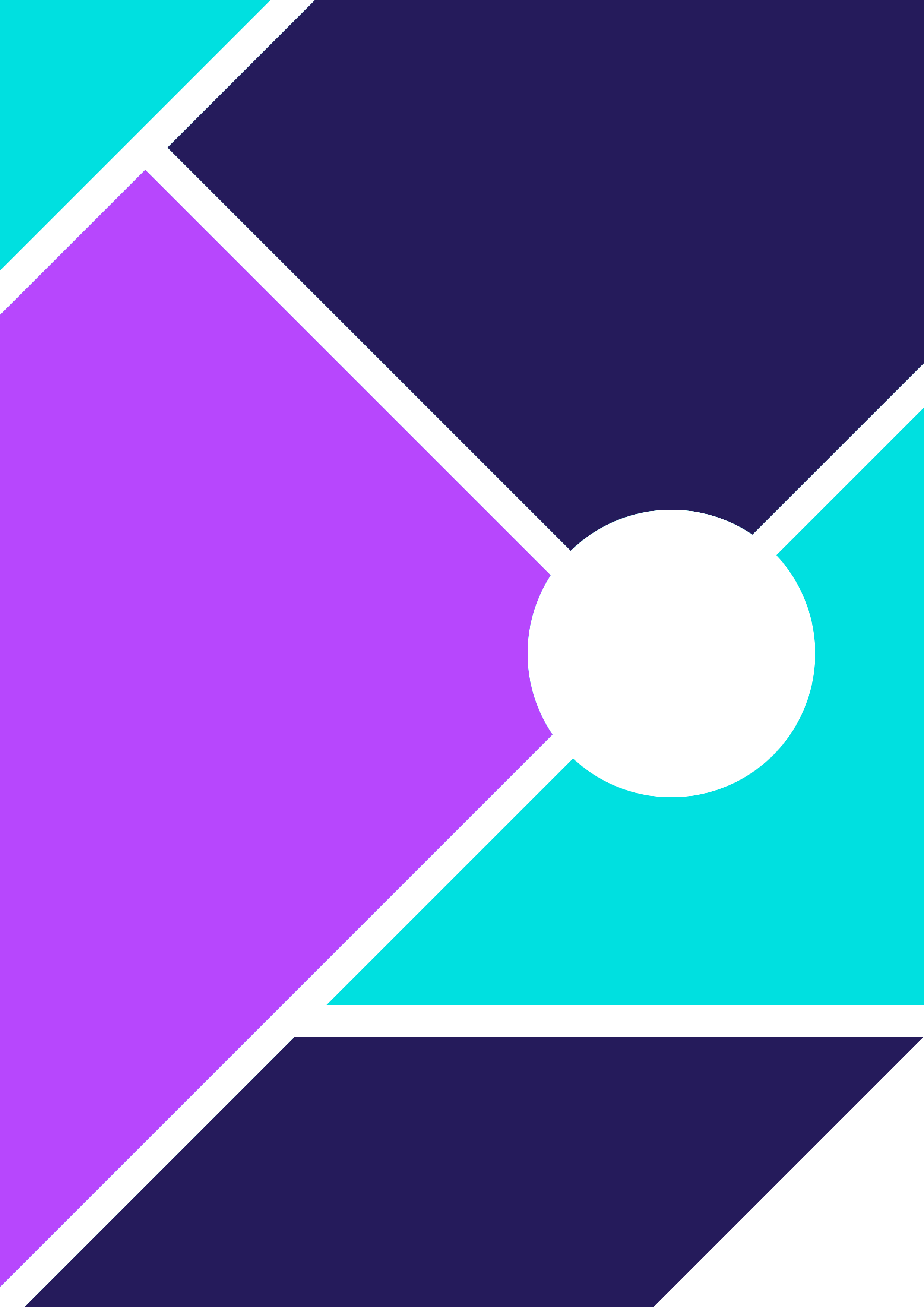 Pupil VoicePlease choose which Child Voice Form you wish to usePupils Voice KS2Who worked with you to complete this form?DateIf no form has been completed, how has the pupil's voice been captured?MY FEELINGS ABOUT SCHOOL AND MY EDUCATION - KEY STAGE 2This is how I feel about school most of the timeThe things I like best about school areI find school workI like most of my teachersI like playtimeI find homeworkI have friends at schoolI take part in school clubsAttendancePunctualityThe subjects I enjoy are:If other, please give detailsAre there any other subjects I'm doing well in?My achievements so far areAchievement	Date of achievement	CommentsI have (please tick which statements are true)If I had someone to talk to at school it would be?In the future, I would like toFor Virtual School use only:Pupil Voice